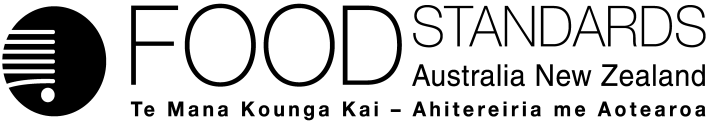 11 November 2016[29–16]Supporting document 1List of proposed amendments – Proposal P1043Code Revision (2016)STANDARD 1.1.1Location:	Subclause 1.1.1—2(2)Issue:	The reference to Standard 4.2.4A, which has been repealed previously is redundant.Response:	Remove the reference.STANDARD 1.1.1Location:	Subclause 1.1.1—2(2)Issue:	The reference to Chapter 5 including Standard 5.1.1, which is repealed by this variation, is redundant.Response:	Remove the reference.STANDARD 1.1.2Location:	Subclause 2(3)Issue:	The reference to the primary source, Generally Recognised as Safe (GRAS) lists of flavouring substances published by the Flavour and Extract Manufacturers’ Association of the United States from 1960 to 2013 (edition 26), should be updated to include a more recent edition.Response:	Update the reference to refer to the 2015 edition (edition 27).Standard 1.2.1Location:	Paragraph 9(6)(b)Issue:	The paragraph inadvertently imposes a requirement for food that is not required to bear a label, such as food packaged in the presence of a purchaser, to provide some information, such as allergen information, on labelling. The proposal is intended to restore the requirement, prior to P1025 Code Revision, that such information should be provided either on request.Response:	Remove the words, ‘stated in labelling that is’.Standard 1.2.1Location:	Paragraph -9(7)(c) Issue:	Incorrectly refers to subclause 27(4) of Standard 1.2.7, this should be subclause 26(4).Response:	Amend the reference from subclause 27(4) to 26(4).Standard 1.2.1Location:	Paragraph 12.1—9(7)(d) Issue:	Incorrectly refers to subclauses 27(2) and (3) of Standard 1.2.7, this should be subclauses 26(2) and 26(3).Response:	Amend the reference from subclauses 27(2) and (3) to subclauses (2) and (3).Standard 1.2.3Location:	Subparagraph 1.2.3—4(1)(b)(i)(B)(b)Issue:	The word ‘or’ is missing after the provision.Response:	Insert ‘or’.Standard 1.2.5Location:	Subsection 1.2.5—3(2)Issue: 	The current provision in subsection 2.9.1—22 might inadvertently apply the exception in subsection 1.2.5—3(2) to infant formula product.Response: 	The exception should be varied to restore the situation prior to P1025 Code Revision; that the exception does not apply to infant formula product. This variation is linked with item [20].Standard 1.2.7Location:	Note 1 Issue:	The note referencing the definition of food group in Standard 1.1.2 was not updated when that definition was amended.Response:	Update the reference to the definition.Standard 1.2.7Location:	Note after subsection 18(4)Issue:	Incorrect cross-reference.Response:	Change reference to reflect structure of the Code.Standard 1.2.7Location:	Paragraph 20(3)(a) Issue:	Incorrect cross-reference.Response:	Substitute (6) for (4).Standard 1.2.8Location:	Subparagraph 1.2.8—6(1)(d)(i)Issue:	The current provision incorrectly provided an option to declare energy in calories. Consistent with the provision prior to P1025 Code Revision, energy should be expressed in kilocalories when non-metric measures are declared in addition to kilojoules.Response:	Substitute (6) for (4).Standard 1.3.2Location:	Note 3 Issue:	Incorrect cross-reference.Response:	Substitute (6) for (4).Standard 1.5.1Location:	Note 3 Issue:	Incorrect cross-reference.Response:		Substitute ‘1.1.1—10(5)(b) and (6)(f)’ for ‘1.1.1—10(3)(b) and (4)(f)’.Standard 1.5.1Location:	Section 1.5.1--3Issue:	Incorrect cross-reference.Response:	Substitute ‘1.1.1—10(5)(b) and (6)(f)’ for ‘1.1.1—10(3)(b) and (4)(f)’.Standard 2.5.7Location:	Section 2.5.7—5(1)Issue:	The word ‘must’ is missing.Response:	insert ‘must’.Standard 2.6.3Location:	Note 3Issue:	Incorrect cross-reference.Response:	Substitute ‘1.1.1—10(5)(e) and (6)(j)’ for ‘1.1.1—10(3)(e) and (4)(j)’.Standard 2.6.3Location:	Section 2.6.3—3 Issue:	Incorrect cross-reference and inappropriate plural, as only one provision is relevant.Response:	Substitute ‘1.1.1—10(5)(e)’ for ‘1.1.1—10(3)(e)’ and remove ‘s’.Standard 2.9.1Location:	Subparagraph 2.9.1—11(1)(a)(ii)Issue:	Incorrect cross-reference.Response:	Substitute ‘S29—9’ for ‘S29—8’.Standard 2.9.1Location:	Section 2.9.1—22Issue:	Subsection (1) is redundant following item [8].Response:	Revise the section to remove subsection (1).Standard 2.9.3Location:	Paragraph 2.9.3—5(1)(c) Issue:	Inconsistent referencing styleResponse:	Insert ‘Section’.Standard 2.9.3Location:	Paragraph 2.9.3—5(2)(a) Issue:	Inconsistent referencing styleResponse:	Insert ‘Section’.Standard 2.9.3Location:	Paragraph 2.9.3—6(1)(a) Issue:	Inconsistent referencing styleResponse:	Insert ‘Section’.Standard 2.9.4Location:	Subsection 2.9.4—6(2)Issue:	The current provision expresses the two paragraphs as alternative conditions, when each is required to be met.Response:	Substitute ‘and’ for ‘or’.Standard 2.9.5Location:	Section 2.9.5—3Issue:	The current provision incorrectly references Standards 1.3.2 and 1.5.2.Response:	Revise the statement of provisions that do not apply to foods for special medical purposes.Standard 2.9.5Location:	Paragraph 2.9.5—11(b)Issue:	The current reference document has been revised by the European Parliament.Response:	Replace the reference to the European Parliament regulation on the provision of food information to consumers.Standard 2.10.3Location:	Subsection 2.10.3—4(2)Issue:	The term ‘serve’ is used inconsistently with ‘serving’ elsewhere in the CodeResponse:	Substitute ‘serving’ for ‘serve’.Standard 2.10.3Location:	Subsection 2.10.3—4(2)Issue:	The term ‘serve’ is used inconsistently with ‘serving’ elsewhere in the CodeResponse:	Substitute ‘serving’ for ‘serve’.Standard 4.2.4Location:	Subsection 4.2.4—16(3)Issue:	The current provision provides an exception only if a product is processed in accordance with the provisions for producing, transporting and processing milk for raw milk cheese. The variation clarifies that the provision also applies to raw milk production and transport.Response:	Reword the provision.Standard 4.2.4Location:	Section 4.2.4—21 Issue:	The word ‘be’ is missing. Response:	Insert ‘be’ before ‘subject’.Standard 5.1.1Location:	Standard 5.1.1 Issue:	The Standard was a transitional standard that has no further operative effect.Response:	Repeal the standard.SCHEDULE 1Location:	Section S1—2 Issue:	The item referring to Vitamin C contains superscript numerals that are incorrect.Response:	Delete the superscript numerals.SCHEDULE 1Location:	Subsection S1—5(2) Issue:	The reference to tocopherol compounds are updated to be consistent to the references to the substances in Schedule 29Response:	Substitute ‘tocopheryl’ for ‘tocopherol’ in compound names.Schedule 3Location:	Section S3—2(1)(b)Issue:	New editions of the JECFA Monograph series and Food chemicals codex have been published.Response:	Include updated references.Schedule 3Location:	Section S3—3(j)Issue:	The Organisation Internationale de la Vigne et du Vin (OIV) has published a new edition of the International Oenological Codex. Response:	Include reference to the new edition (2016).Schedule 3Location:	Section S3—6 Issue:	In A1120, specifications for an ion exchange resin were provided without including technical data. This specification should be consistent with the more recent specification.Response:	Delete subsection (2).Schedule 3Location:	Section S3—9Issue:	In A1120, specifications for an ion exchange resin were provided without including technical data. This specification should be consistent with the more recent specification.Response:	Delete subsection (2).Schedule 3Location:	Section S3—11 Issue:	In A1120, specifications for an ion exchange resin were provided without including technical data. This specification should be consistent with the more recent specification.Response:	Delete subsection (2).Schedule 3Location:	Section S3—25 Issue:	In A1120, specifications for an ion exchange resin were provided without including technical data. This specification should be consistent with the more recent specification.Response:	Delete subsection (2).Schedule 4Location:	Section S4—6 (in table)Issue:	The word ‘score’ appears incorrectly in column 1Response:	Remove the word.Schedule 5Location:	Section S5--3Issue:	A cross-reference is incorrect.Response:	Include asterisks. Schedule 8Location:	Section S8--2Issue:	The references to two forms of tocopherol are listed in the wrong order in the numerical list.Response:	Correct the numerical list.Schedule 10Location:	Note 1Issue:	Incorrect cross-reference Response:	Substitute ‘1.2.4—4(b)(iii)’ for ‘1.2.4—4(b)(i)’.Schedule 11Location:	Subsection S11--2(4)Issue:	The subsection is incorrectly structured to indicate the manner of expressing calories and kilocalories in a nutrition information panel.Response:	Substitute new subsection.Schedule 12Location:	Section S12--7 Issue:	The term ‘serve’ is used inconsistently with ‘serving’ elsewhere in the CodeResponse:	Substitute ‘serving’ for ‘serve’.  Schedule 15Location:	Section S15--5Issue:	The table inadvertently permits the use of annatto extracts, nisin and nitrites in sausage and sausage meat containing raw, unprocessed meat. Response:	Revise the layout of the table.SCHEDULE 16Location:	Section S16--3Issue:	The heading is inconsistent with the defined term.Response:	Correct spelling.Schedule 17Location:	Section S17--2Issue:	The section does not set out cross-references to empowering provisions.Response:	Include cross-reference.Schedule 18Location:	Section S18—3 Issue:	The entry for the ion exchange resin regenerated cellulose, cross-linked and alkylated with epichlorohydrin and propylene oxide, is inadvertently repeated and the repetition should be replaced with a reference to regenerated cellulose, cross-linked and alkylated with epichlorohydrin alone.Response:	Correct the repeated entry.Schedule 18Location:	Section S18—9 Issue:	The words ‘of bromate’ are in the wrong column, due to a formatting errorResponse:	Correct the format.schedule 19Location:	Subsection S19—7(2)Issue:	A superfluous word is in the section.Response:	Remove ‘the’. Schedule 21Location:	Note 1Issue:	Incorrect cross-reference.Response:	Correct cross-reference.Schedule 23Location:	Note 1Issue:	Incorrect cross-reference.Response:	Substitute ‘1.1.1—10(5)(a) and (6)(e)’ for ‘1.1.1—10(3)(a) and (4)(e)’.Schedule 24Location:	Note 1Issue:	Incorrect cross-reference.Response:	Substitute ‘1.1.1—10(5)(a) and (6)(e)’ for ‘1.1.1—10(3)(a) and (4)(e)’.Schedule 25Location:	Note 1Issue:	Incorrect cross-reference.Response:	Substitute ‘1.1.1—10(5)(b) and (6)(f)’ for ‘1.1.1—10(3)(b) and (4)(f)’.Schedule 26Location:	Subsection S26—3(4)Issue:	The table contains an incorrect reference to the approved potato line.Response:	Correct reference to refer to SEMT15-02 and SEMT15-15. Schedule 27Location:	Section S27—4 Issue:	Incorrect reference to ‘powdered infant formula products’. The provision relates to powdered infant formula onlyResponse:	Delete ‘products’.Schedule 29Location:	Section S29--21Issue:	Incorrect reference to mJ rather than MJ.Response:	Correct the reference. Schedule 29Location:	Section S29--21Issue:	The word ‘equivalents’ is in the wrong column, due to a formatting errorResponse:	Correct the format.